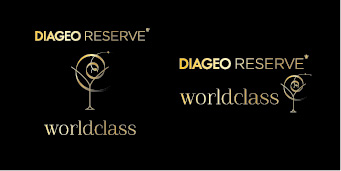 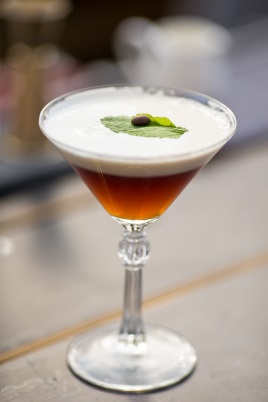 AROMA	50 мл - Zacapa 2310 мл- Кофейный ликер10 мл - Миндальный сироп50 мл - Сливки 33%Гарнир - тертый кофе в зернах и мятаБокал - мартинкаTENpucino	45 мл- Tanqueray No. TEN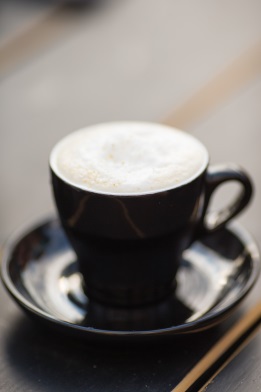 15 мл- Сироп Бергамот15 мл- Amer Picon10 мл- Сахарный сироп2 дэш- Citrus-Chamomile BittersЯичный белокСода  (примерно 15 мл)Гарнир- Сухой бергамот и цедра лимонБокал - Coffee cupWild Strawberries 	50 мл - Водка Ciroc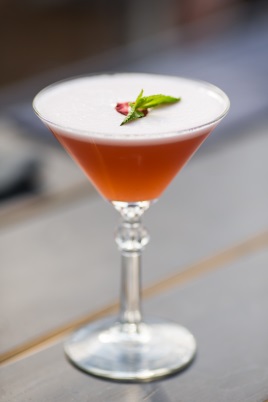 20 мл - Aperol с земляникой15 мл - Сахарный сироп20 мл - Кумкват и сок грейпфрута (50/50)1 яичный белок1 клубника2 дэш - Орандж биттерГарннир - Сушеная клубника, мята и цедра лимонаБокал - Коктейльная рюмкаSINESTESIA	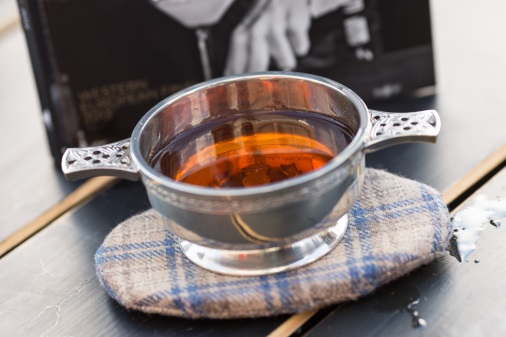 60 мл - The Singleton of Dufftown Single Malt Scotch Whisky15 мл - Pedro Ximenez sherry1 дэш - Angostura BittersГарнир - Цедра апельсина и сопутствующие закускиБокал - Quaiche  (традиционная шотландская чаша)